LAZDIJŲ R. STEBULIŲ MOKYKLOS 2019 METŲ VEIKLOS ATASKAITABENDROJI INFORMACIJALazdijų r. Stebulių mokykla, Dzūkų g. 7, Stebulių k., Šventežerio sen., Lazdijų raj. LT-67471. Tel.: 8 618 54831, el. paštas: stebuliu.mokykla@lazdijai.lt internetinis puslapis: www.stebuliai.lazdijai.lm.lt.Lazdijų r. Stebulių mokykloje vykdoma ikimokyklinio, priešmokyklinio, pradinio, pagrindinio ugdymo programos, mokiniai ugdomi pagal individualizuotas ir pritaikytas bendrąsias programas.Lazdijų r. Stebulių mokyklos struktūra: pavaduotojas ugdymui laikinai einantis direktoriaus pareigas (0,25 etato), logopedas (0,25 etato), specialusis pedagogas (0,25 etato), mokytojo padėjėjas (0,75), priešmokyklinės grupės auklėtojas (0,61 etato), priešmokyklinės grupės auklėtojo padėjėjas (0,5 etato), 1 mokytojas metodininkas, 7 vyresnieji mokytojai, 8 mokytojai.2018-2019 m. m. mokėsi 80 mokinių. Mokykloje du jungtiniai klasių komplektai: 1/3 kl. mokėsi 8 mokiniai,  2/4 kl. mokėsi 11 mokinių, 5-10 kl. mokėsi  48 mokiniai. Priešmokyklinėje grupėje buvo ugdoma 13 vaikų. 12 mokinių, turintys specialiųjų ugdymosi poreikių. Pagal pritaikytą Bendrąją programą mokėsi 9 mokiniai, pagal individualizuotą – 3. Devynios šeimos įrašytos į socialinės rizikos grupę. Nemokamai maitinami 42 mokiniai. Vykdomos programos ,,Pienas vaikams”, ,,Vaisiai jums”. 2019 m. gruodžio mėnesio duomenimis mokosi 50 mokinių. 4 jungtiniai komplektai. Priešmokyklinėje grupėje ugdosi 13 vaikų. 7 mokiniai turi specialiuosius ugdymosi poreikius.          2019 m. Lazdijų r. Stebulių mokyklos  tikslas - ugdymo(si) kokybės gerinimas, siekiant asmeninės mokinio pažangos. Uždaviniai iškelti šiam tikslui įgyvendinti yra šie:           1.  Efektyvinti mokyklos bendruomenės narių bendradarbiavimą.          2. Verslumo kompetencijos ugdymas.           2019 metų strateginis mokyklos tikslas – ugdymo(si) kokybės gerinimas, siekiant asmeninės mokinio pažangos. Tikslo įgyvendinimui buvo iškelti du metiniai uždaviniai ir numatytos priemonės.1 uždavinys – efektyvinti mokyklos bendruomenės narių bendradarbiavimą – įgyvendintas labai gerai. Mokyklos bendruomenės bendravimo ir bendradarbiavimo kompetencijas ugdė įvairios veiklos. Kuriamos ir puoselėjamos tradicijos – mokyklos stiprusis veiklos aspektas: renginiai Lietuvos valstybės atkūrimo ir Laisvės gynėjų dienoms paminėti, Kaziuko mugė, ,,Kalėdinio stebuklo belaukiant“, Geradarės pradžios šventė, Talentų konkursai, Dailiojo rašymo konkursas, Padėkos diena (anglų kalba), Sporto šventė, valstybinių švenčių minėjimai, Atvirų durų dienos, tėvų susirinkimai, pamokėlės tėvams vaikų auklėjimo klausimais. Svetinga mokyklos aplinka, prasmingos tradicijos, glaudus bendravimas ir bendradarbiavimas su Stebulių kaimo bendruomene, parapija ir kitomis institucijomis sudaro tinkamas ugdymo(-si) sąlygas ir padeda formuoti geros mokyklos įvaizdį kaimo bendruomenėje. Mokykla – atvira socialinei aplinkai ugdymo įstaiga, veikia partnerystės tinkle su Stebulių kaimo bendruomene, kaimo biblioteka, su Šventežerio ir Simno seniūnijomis, Metelių regioniniu parku. Bendradarbiavimas su „Valančiukų“ sąjūdžiu padeda skiepyti sveiko gyvenimo būdo, dorovės normų pagrindus. Mokykloje vyksta  ,,Jaunųjų šaulių‘‘ , ,,Dailės terapijos“ užsiėmimai pagal neformaliojo švietimo programas. Pirmieji rajone įsteigėme ,,Jaunojo pasieniečio‘‘ neformaliojo švietimo užsiėmimus, kuriame mokiniai susipažįsta su pasieniečio profesija, kinologija. Ugdymo karjerai žinias plečia ,,Ugniagesio profesija – tai pašaukimas“konkurse. Mokykla skiria tinkamą dėmesį asmenybės tobulėjimui. Svarbu, kad mokiniai formuotųsi vertybines nuostatas, pasirinktų sveiką gyvenimo būdą, taptų visaverčiais Lietuvos valstybės pilietinės visuomenės nariais ir patirtų sėkmę.         Nacionalinės švietimo agentūros duomenimis - geri Lazdijų r. Stebulių mokyklos mokinių mokymosi rezultatai. Lietuvių kalbos pagrindinio ugdymo pasiekimų patikrinimą išlaikė 100 %, mokinių žinių įvertinimo vidurkis – 6,8 (šalies 6,4); matematikos – 100 %,  mokinių žinių įvertinimo vidurkis – 5,2 (šalies 5). 40 % mokinių tęsia mokymąsi gimnazijoje, 60 % - mokosi profesijos. Mokiniai žinias gilino dalyvaudami  tarptautiniuose konkursuose ,,Bebras“, ,,Kengūra“, ,,Kings“, respublikiniame ,,Olympis“. Tarptautiniame matematikos konkurse ,,Kengūra‘‘ tarp 5-6 kl. mokinių rajone  - VII vieta, 7-8 kl. – II vieta. Lazdijų rajono informacinių technologijų 7 klasių olimpiadoje – I vieta. 5-6 klasių mokinių ,,Kompiuterinių piešinių‘‘ konkurse 2 padėkos raštai. Lazdijų rajono moksleivių matematikos olimpiados II etape tarp 7 klasės mokinių – IV vieta. Mokiniai dalyvavo gyvojoje viktorinoje ,,100-mečiai ir Emilija Pliaterytė‘‘, gavo padėką. Dailyraščio rusų kalba konkurse 6-7 klasių mokiniams rajoniniame ture  - III vieta. Matematikos 3 klasių mokinių olimpiadoje II etape II vieta. Lazdijų rajono moksleivių lengvosios atletikos kroso varžybose asmeninė II vieta. Lazdijų rajono savivaldybės konkurso – parodos ,,Žiemos puokštė‘‘ – II vieta. Alytaus apskrities vyriausiojo policijos komisariato piešinių konkurse ,,Keliaukime saugiai“ tarp 5-8 klasių  I vieta. Respublikiniame kūrybiniame projekte ,,Mano superherojus“ gauta padėka. Virtualioje kūrybinių darbų parodoje ,,Kiek daug margučių, kiek margų“ - padėka. Viktorinoje ,,Pažink Lietuvos kariuomenę“ - 2 padėkos. Technologijų olimpiadoje ,,Mano laiškas rytojui“ - III vieta. Alytaus rajono meno ir sporto mokyklos 4 klasės mokiniui padėka už sportinius rezultatus, garsinant mokyklos vardą. Siekiant geresnės ugdymo kokybės, mokyklos bendruomenė dalyvavo Valstybės projekte „Saugios aplinkos mokykloje kūrimas II“. Klasių vadovai ir pagalbos specialistai tobulinosi ,,Savižudybių prevencijos programos“ užsiėmimuose. Organizuotos  6 netradicinio ugdymo pamokos. Mokiniai žinias plėtė pasinaudodami ,,Kultūros paso“ lėšomis ir dalyvavo 4 mokomosiose išvykose.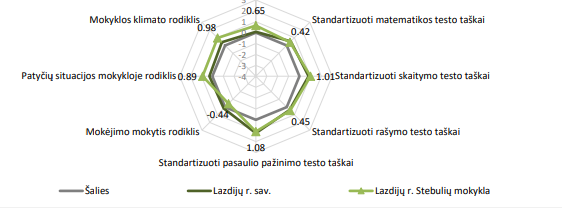        Lazdijų r. Stebulių mokyklos 4 klasės mokinių pasaulio pažinimo, skaitymo, rašymo, matematikos testo rezultatai viršija šalies ir Lazdijų rajono savivaldybės mokyklų  vidurkį.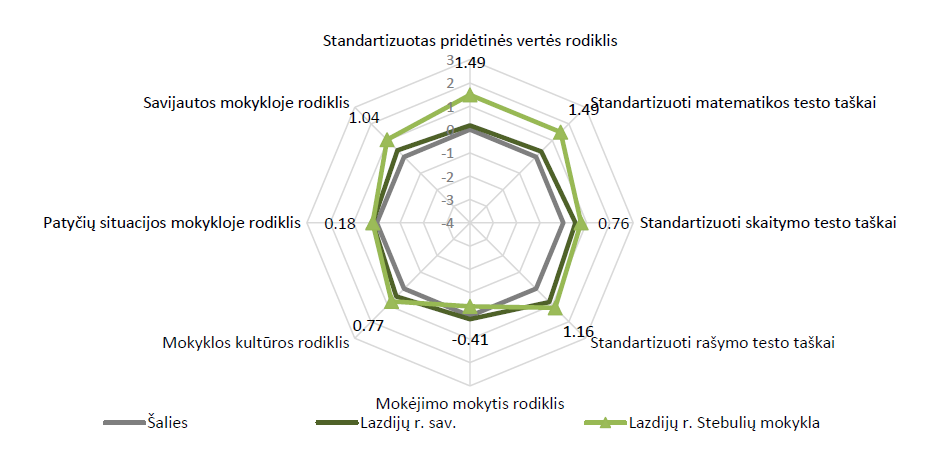       Lazdijų r. Stebulių mokyklos 6 klasės mokinių matematikos, rašymo ir skaitymo rezultatai viršija šalies ir Lazdijų rajono savivaldybės mokyklų vidurkį.     2 uždavinys -  mokinių verslumo kompetencijos ugdymas įgyvendintas labai gerai. Mokykloje sudarytos sąlygos mokinių verslumo ugdymui(si). Dalyvavome ,,Lietuvos Achievement“ ekonomikos ir verslumo programoje. Mokinių  mokomoji bendrovė ,,Gražu, skanu, sveika‘‘ mokyklos teritorijoje pasodino arbatžolių, vaistažolių , prieskoninių augalų, juos džiovino,  dailiai supakavo, papuošė mokinių piešiniais. Renkamos ir džiovinamos arbatžolės (čiobreliai, ramunėlės, kmynai, mėtos, melisos, avietės). Gaminami  sveikuolių traškučiai iš įvairių mokyklos teritorijoje užaugintų vaisių ir daržovių (obuolių, vyšnių, kriaušių, slyvų, serbentų, agrastų, erškėtrožių, moliūgų, morkų, ridikų, burokėlių.) Mokomoji mokinių bendrovė veiklas vydo padedant visiems mokyklos mokiniams, mokytojams, daugumai mokinių tėvų. Vadovaujant technologijų mokytojams bei bendrovės vadovei mokinių bendrovė gamino ir sėkmingai pardavė savo produkciją. Mokyklos tarybos iniciatyva pasodintas sodas, arbatžolių kampelis. Mokinių  mokomoji bendrovė ,,Gražu, skanu, sveika‘‘ gavo dvi nominacijas: 1. Dzūkų pitch‘as 2019 verslo idėjų ir prototipų konkurse ,,Draugiškiausia aplinkai verslo idėja“  2. Dzūkų krašto mokinių mokomųjų bendrovių mugėje Alytuje pripažinta ,,Dzūkiškiausia bendrove“. Pradinių klasių mokiniai su verslumo pradmenimis susipažįsta neformaliojo švietimo veikloje ,,Verslumo pradmenys“.II. TIKSLŲ, UŽDAVINIŲ, VEIKLŲ IR ASIGNAVIMŲ SUVESTINĖ_____________Eil. Nr.TikslasTikslasTikslasTikslasTikslasTikslasTikslo pasiekimo vertinimo kriterijus, mato vienetas ir reikšmėTikslo pasiekimo vertinimo kriterijus, mato vienetas ir reikšmėTikslo pasiekimo vertinimo kriterijus, mato vienetas ir reikšmėTikslo pasiekimo vertinimo kriterijus, mato vienetas ir reikšmė1.Ugdymo kokybės gerinimas, siekiant asmeninės mokinio pažangosUgdymo kokybės gerinimas, siekiant asmeninės mokinio pažangosUgdymo kokybės gerinimas, siekiant asmeninės mokinio pažangosUgdymo kokybės gerinimas, siekiant asmeninės mokinio pažangosUgdymo kokybės gerinimas, siekiant asmeninės mokinio pažangosUgdymo kokybės gerinimas, siekiant asmeninės mokinio pažangosPlanuotaPlanuotaĮvykdytaĮvykdyta1.1.Uždavinys. Efektyvinti mokyklos bendruomenės narių bendradarbiavimą Uždavinys. Efektyvinti mokyklos bendruomenės narių bendradarbiavimą Uždavinys. Efektyvinti mokyklos bendruomenės narių bendradarbiavimą Uždavinys. Efektyvinti mokyklos bendruomenės narių bendradarbiavimą Uždavinys. Efektyvinti mokyklos bendruomenės narių bendradarbiavimą Uždavinys. Efektyvinti mokyklos bendruomenės narių bendradarbiavimą Uždavinys. Efektyvinti mokyklos bendruomenės narių bendradarbiavimą Uždavinys. Efektyvinti mokyklos bendruomenės narių bendradarbiavimą Uždavinys. Efektyvinti mokyklos bendruomenės narių bendradarbiavimą Uždavinys. Efektyvinti mokyklos bendruomenės narių bendradarbiavimą Įstaigos veiksmo pavadinimasProceso ir / ar indėlio vertinimo kriterijai, mato vienetai ir reikšmėsProceso ir / ar indėlio vertinimo kriterijai, mato vienetai ir reikšmėsAtsakingi vykdytojaiĮvykdymo terminasĮvykdymo terminasĮvykdymo terminasAsignavimai (tūkst. Eur) Įvykdymo terminasAsignavimai (tūkst. Eur) Įvykdymo terminasAsignavimai (tūkst. Eur) Įvykdymo terminasĮstaigos veiksmo pavadinimasPlanuotaĮvykdytaAtsakingi vykdytojaiNumatyta dataFaktinė dataFaktinė dataPatvirtintiPatvirtintiPanaudoti1.1.1.Projektinė veiklaĮgyvendinti 2 projektaiVaikų ir paauglių          nusikalstamumo prevencijos programa „Geras darbas puošia“ ,  Vaikų vasaros poilsio programa ,,Vasara tradiciškai“ Klasių vadovai2019 m.III – IV  ketvirčiai2019 m.III – IV  ketvirčiai2019 m.III – IV  ketvirčiai8408408401.1.2.Neformalusis švietimas100% visi mokiniai dalyvaus bent 1 neformaliojo švietimo veikloje100% visi mokiniai dalyvavo bent 1 neformaliojo švietimo veiklojeNeformaliojo švietimo vadovai, klasių vadovai2019 m. I-IV ketvirčiai2019 m. I-IV ketvirčiai2019 m. I-IV ketvirčiai1235123512351.1.3.Kryptingas kvalifikacijos tobulinimasVisi mokytojai dalyvaus ne mažiau 3 d. tobulinimosi ir kvalifikacijos kėlimo seminaruoseVisi mokytojai dalyvavo tobulinimosi ir kvalifikacijos kėlimo seminaruoseDirektorius2019 m. I-IV ketvirčiai2019 m.I-IV ketvirčiai2019 m.I-IV ketvirčiai612612612Eil. Nr.TikslasTikslasTikslasTikslasTikslasTikslasTikslasTikslo pasiekimo vertinimo kriterijus, mato vienetas ir reikšmėTikslo pasiekimo vertinimo kriterijus, mato vienetas ir reikšmėTikslo pasiekimo vertinimo kriterijus, mato vienetas ir reikšmė1. Ugdymo kokybės gerinimas, siekiant asmeninės mokinio pažangos Ugdymo kokybės gerinimas, siekiant asmeninės mokinio pažangos Ugdymo kokybės gerinimas, siekiant asmeninės mokinio pažangos Ugdymo kokybės gerinimas, siekiant asmeninės mokinio pažangos Ugdymo kokybės gerinimas, siekiant asmeninės mokinio pažangos Ugdymo kokybės gerinimas, siekiant asmeninės mokinio pažangos Ugdymo kokybės gerinimas, siekiant asmeninės mokinio pažangosPlanuotaPlanuotaĮvykdyta1.2.Uždavinys. Verslumo kompetencijos ugdymas mokyklojeUždavinys. Verslumo kompetencijos ugdymas mokyklojeUždavinys. Verslumo kompetencijos ugdymas mokyklojeUždavinys. Verslumo kompetencijos ugdymas mokyklojeUždavinys. Verslumo kompetencijos ugdymas mokyklojeUždavinys. Verslumo kompetencijos ugdymas mokyklojeUždavinys. Verslumo kompetencijos ugdymas mokyklojeUždavinys. Verslumo kompetencijos ugdymas mokyklojeUždavinys. Verslumo kompetencijos ugdymas mokyklojeUždavinys. Verslumo kompetencijos ugdymas mokyklojeĮstaigos veiksmo pavadinimasProceso ir / ar indėlio vertinimo kriterijai, mato vienetai ir reikšmėsProceso ir / ar indėlio vertinimo kriterijai, mato vienetai ir reikšmėsAtsakingi vykdytojaiĮvykdymo terminasĮvykdymo terminasĮvykdymo terminasAsignavimai (tūkst. Eur) Įvykdymo terminasAsignavimai (tūkst. Eur) Įvykdymo terminasAsignavimai (tūkst. Eur) Įvykdymo terminasĮstaigos veiksmo pavadinimasPlanuotaĮvykdytaAtsakingi vykdytojaiNumatyta dataFaktinė dataFaktinė dataPatvirtintiPatvirtintiPanaudoti1.2.1.Verslumo skatinimas1 mokinių mokomosios bendrovės veiklaVeikia 1 mokinių mokomoji bendrovėMokinių mokomosios bendrovės vadovas2019 m.I-IV ketvirčiai2019 m.I-IV ketvirčiai2019 m.I-IV ketvirčiaiŽmogiškieji ištekliaiŽmogiškieji ištekliaiŽmogiškieji ištekliai1.2.2.Mokinių pažintinės veiklos vykdymas5 mokomosios išvykosIstorijos pamoka Kaune  ,,Viduramžių miestas‘‘.Gamtos pažinimo pamoka Vilniaus Zooparke. Muzikos pamoka  Kauno miesto muziejaus M. ir K. Petrauskų skyriuje.,, Pasaulio pažinimo“  2 dienų stovykla Metelių regioniniame parke.Istorijos pamoka Kalniškės mūšio vietoje. Klasių vadovai 2019 m.I-IV ketvirčiai2019 m.I-IV ketvirčiai2019 m.I-IV ketvirčiai332 332 332